Maths- Week 3- Day 2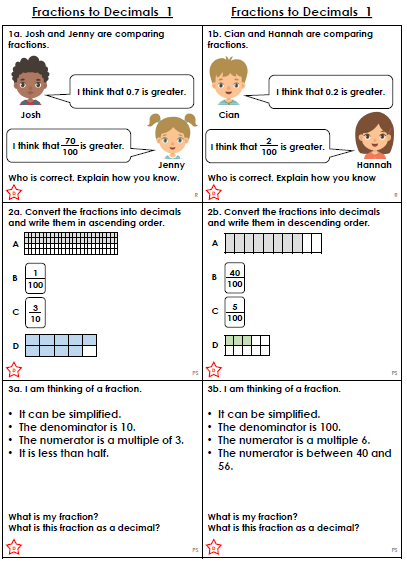 